中國文化大學商標公益授權使用申請表公益授權申請須知：本校形象標誌之定義校名：中文校名全稱：中國文化大學。中文校名簡稱：文大。英文校名全稱：Chinese Culture University。英文校名簡稱：PCCU。校徽：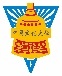 標章：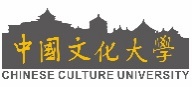 本表用於申請公益授權，應檢附計畫書向本校提出申請，經審查小組審查通過，簽請校長核定後，取得合法使用權。授權期間不得利用本校形象標誌從事販售牟利等商業行為、有違公序良俗及有損本校形象之行為；倘有違反者，將取消授權並依損害程度求償。計畫書內容應包含：活動名稱活動目的主辦單位負責人協辦單位參加團體或成員活動地點活動時程表本校形象標誌使用之處申請授權使用期間其他必要事項使用機構名稱(全銜)：使用機構名稱(全銜)：申請使用  □校名□校徽□標章申請使用  □校名□校徽□標章□使用原圖□加工設計(請附設計圖稿)授權使用期間：活動名稱： 使用載體：(例如研討會刊物、宣傳旗幟、舞台背板等)活動地點：負責人：聯絡地址：聯絡地址：電子信箱：電子信箱：連絡電話：聯絡人：活動內容與時程：活動內容與時程：其他必要說明事項：其他必要說明事項：審查結果：□通過        □不通過(審查小組決議)審查結果：□通過        □不通過(審查小組決議)說明：(審查小組填寫)說明：(審查小組填寫)